ГИА 2012Задание 1 Укажите выражение, значение которого является наименьшим.Варианты ответаКакому из выражений равно произведение ?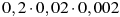 Варианты ответа3. Запишите в ответе номера верных равенств.1)         2)           3)          4) 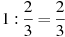 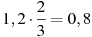 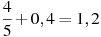 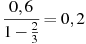 4. Каждому выражению поставьте в соответствие его значение:А.              Б.              В. 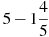 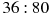 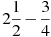 1) 3,2        2) 1,75          3) 0,45 5. Запишите в ответе номера выражений, значения которых положительны.1)         2)         3)             4) 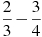 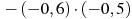 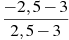 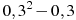 6. Запишите в ответе номера тех выражений, значение которых равно 0.1)         2)               3)         4) 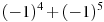 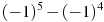 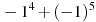 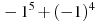 7. Соотнесите обыкновенные дроби с равными им десятичными.А.          Б.               В.                Г. 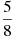 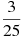 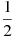 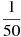 1) 0,5             2) 0,02              3) 0,12            4) 0,625 8.    Запишите десятичную дробь, равную сумме . 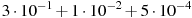 9. Для каждой десятичной дроби укажите ее разложение в сумму разрядных слагаемых.А. 0,7041          Б. 0,7401               В. 7,4011)                  2)                                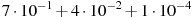 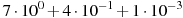  3)                  4) 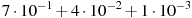 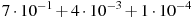 10. Запишите в ответе номера тех выражений, значение которых равно -5.1)            2)             3)              4) 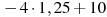 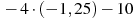 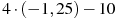 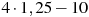 11. Какому из выражений равно произведение ? 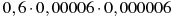 Варианты ответа12. Запишите в ответе номера верных равенств.1)          2)            3)             4) 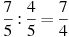 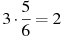 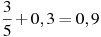 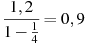 13.       Каждому выражению поставьте в соответствие его значение:А.               Б.                  В. 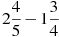 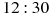 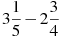 1) 0,4                 2) 0,45                   3) 1,0514.  Запишите в ответе номера выражений, значения которых отрицательны.1)             2)               3)                4) 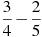 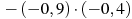 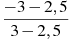 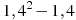 Задание 2На диаграмме показан религиозный состав населения Германии. Определите по диаграмме, какая из религиозных групп является самой малочисленной. Варианты ответа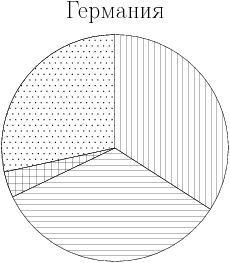 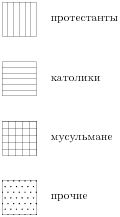 На диаграмме показан возрастной состав населения Китая. Определите по диаграмме, население какого возраста составляет более 50% от всего.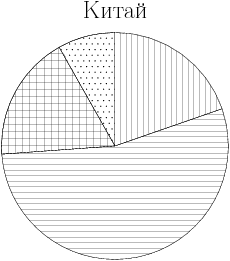 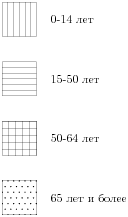 Варианты ответаНа диаграмме показаны религиозные составы населения Германии, США, Австрии и Великобритании. Определите по диаграмме, в какой стране доля протестантов наибольшая.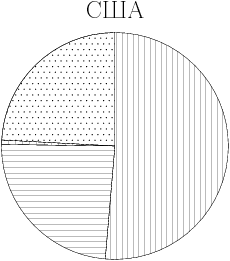 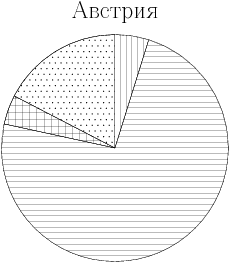 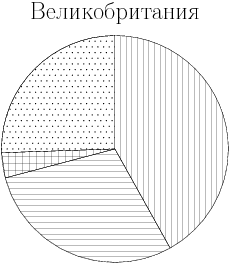 1. Германия                    2. США                  3. Австрия           4. ВеликобританияЗадание 3Городской бюджет составляет 45 млн. р., а расходы на одну из его статей составили 12,5%. Сколько рублей потрачено на эту статью бюджета?Варианты ответаПеред представлением в цирк для продажи было заготовлено некоторое количество шариков. Перед началом представления было продано всех воздушных шариков, а в антракте – еще 12 штук. После этого осталась половина всех шариков. Сколько шариков было первоначально?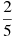 Варианты ответаСберегательный банк начисляет на срочный вклад 20% годовых. Вкладчик положил на счет 800 р. Какая сумма будет на этом счете через год, если никаких операций со счетом проводиться не будет?Варианты ответаТовар на распродаже уценили на 20%, при этом он стал стоить 680 р. Сколько стоил товар до распродажи?Варианты ответаАкции предприятия распределены между государством и частными лицами в отношении 3:5. Общая прибыль предприятия после уплаты налогов за год составила 32 млн. р. Какая сумма из этой прибыли должна пойти на выплату частным акционерам?Варианты ответаНа пост председателя школьного совета претендовали два кандидата. В голосовании приняли участие 120 человек. Голоса между кандидатами распределились в отношении 3:5. Сколько голосов получил победитель?Варианты ответаЧисло хвойных деревьев в парке относится к числу лиственных как 1:4. Сколько процентов деревьев в парке составляют лиственные?Средний вес мальчиков того же возраста, что и Сергей, равен 48 кг. Вес Сергея составляет 120% среднего веса. Сколько весит Сергей?В начале года число абонентов телефонной компании «Север» составляло 200 тыс. чел., а в конце года их стало 210 тыс. чел. На сколько процентов увеличилось за год число абонентов этой компании?Варианты ответаТест по математике содержит 30 заданий, из которых 18 заданий по алгебре, остальные  –– по геометрии. В каком отношении содержатся в тесте алгебраические и геометрические задания?Варианты ответыНа счет в банке, доход по которому составляет 15% годовых, внесли 24 тыс. р. Сколько тысяч рублей будет на этом счете через год, если никаких операций со счетом проводиться не будет? Какая сумма (в рублях) будет проставлена в кассовом чеке, если стоимость товара 520 р., и покупатель оплачивает его по дисконтной карте с 5%-ной скидкой? В период распродажи магазин снижал цены дважды: в первый раз на 30%, во второй – на 50%. Сколько рублей стал стоить чайник после второго снижения цен, если до начала распродажи он стоил 700 р.? Задание 4Мальчик прошел от дома по направлению на восток 800 м. Затем повернул на север и прошел 600 м. На каком расстоянии (в метрах) от дома оказался мальчик?Девочка прошла от дома по направлению на запад 500 м. Затем повернула на север и прошла 300 м. После этого она повернула на восток и прошла еще 100 м. На каком расстоянии (в метрах) от дома оказалась девочка? Мальчик и девочка, расставшись на перекрестке, пошли по взаимно перпендикулярным дорогам, мальчик со скоростью 4 км/ч, девочка – 3 км/ч. Какое расстояние (в километров) будет между ними через 30 минут?Два парохода вышли из порта, следуя один на север, другой на запад. Скорости их равны соответственно 15 км/ч и 20 км/ч. Какое расстояние (в километрах) будет между ними через 2 часа?В 60 м одна от другой растут две сосны. Высота одной 31 м, а другой – 6 м. Найдите расстояние (в метрах) между их верхушками.Колесо имеет 18 спиц. Найдите величину угла (в градусах), который образуют две соседние спицы. Сколько спиц в колесе, если угол между соседними спицами равен ?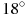 Какой угол (в градусах) образуют минутная и часовая стрелки часов в 5 ч?Какой угол (в градусах) описывает минутная стрелка за 10 мин? Какой угол (в градусах) описывает часовая стрелка за 20 мин?На какой угол (в градусах) поворачивается минутная стрелка пока часовая проходит ?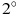 Человек ростом 1,7 м стоит на расстоянии 8 шагов от столба, на котором висит фонарь. Тень человека равна четырем шагам. На какой высоте (в метрах) расположен фонарь?Человек ростом 1,8 м стоит на расстоянии 12 м от столба, на котором висит фонарь на высоте 5,4 м. Найдите длину тени человека в метрах.Площадь прямоугольного земельного участка равна 9 га, ширина участка равна 150 м. Найдите длину этого участка в метрах.Найдите периметр прямоугольного участка земли, площадь которого равна 800 м2 и одна сторона в 2 раза больше другой. Ответ дайте в метрах.Задание 5Коля выбирает трехзначное число. Найдите вероятность того, что оно делится на 5. Вася выбирает трехзначное число. Найдите вероятность того, что оно делится на 6.Телевизор у Маши сломался и показывает только один случайный канал. Маша включает телевизор. В это время по трем каналам из двадцати показывают кинокомедии. Найдите вероятность того, что Маша попадет на канал, где комедия не идет. Телевизор у Маши сломался и показывает только один случайный канал. Маша включает телевизор. В это время по 10 каналам из сорока пяти показывают новости. Найдите вероятность того, что Маша попадет на канал, где новости не идут. На тарелке 12 пирожков: 5 с мясом, 4 с капустой и 3 с вишней. Наташа наугад выбирает один пирожок. Найдите вероятность того, что он окажется с вишней. На тарелке 15 пирожков: 4 с мясом, 9 с капустой и 2 с вишней. Катя наугад выбирает один пирожок. Найдите вероятность того, что он окажется с мясом. В фирме такси в данный момент свободно 20 машин: 9 черных, 4 желтых и 7 зеленых. По вызову выехала одна из машин, случайно оказавшаяся ближе всего к заказчику. Найдите вероятность того, что к нему приедет желтое такси. В фирме такси в данный момент свободна 21 машина: 11 черных, 2 желтых и 8 зеленых. По вызову выехала одна из машин, случайно оказавшаяся ближе всего к заказчице. Найдите вероятность того, что к ней приедет зеленое такси. В каждой десятой банке кофе согласно условиям акции есть приз. Призы распределены по банкам случайно. Варя покупает банку кофе в надежде выиграть приз. Найдите вероятность того, что Варя не найдет приз в своей банке? В каждой пятнадцатой банке кофе согласно условиям акции есть приз. Призы распределены по банкам случайно. Костя покупает банку кофе в надежде выиграть приз. Найдите вероятность того, что Костя не найдет приз в своей банке? Миша с папой решили покататься на колесе обозрения. Всего на колесе двадцать четыре кабинки, из них 5 — синие, 7 — зеленые, остальные — красные. Кабинки по очереди подходят к платформе для посадки. Найдите вероятность того, что Миша прокатится в красной кабинке. Максим с папой решили покататься на колесе обозрения. Всего на колесе тридцать кабинок, из них 13 — синие, 7 — зеленые, остальные — оранжевые. Кабинки по очереди подходят к платформе для посадки. Найдите вероятность того, что Максим прокатится в оранжевой кабинке. У бабушки 20 чашек: 5 с красными цветами, остальные с синими. Бабушка наливает чай в случайно выбранную чашку. Найдите вероятность того, что это будет чашка с синими цветами У дедушки 30 чашек: 14 с красными звездами, остальные с золотыми. Дедушка наливает чай в случайно выбранную чашку. Найдите вероятность того, что это будет чашка с золотыми звездами. На экзамене 50 билетов, Руслан не выучил 5 из них. Найдите вероятность того, что ему попадется выученный билет. На экзамене 60 билетов, Андрей не выучил 20 из них. Найдите вероятность того, что ему попадется выученный билет. Родительский комитет закупил 25 пазлов для подарков детям на окончание года, из них 15 с машинами и 10 с видами городов. Подарки распределяются случайным образом. Найдите вероятность того, что Толе достанется пазл с машиной. Родительский комитет закупил 30 пазлов для подарков детям на окончание года, из них 8 с картинами известных художников и 22 с изображениями животных. Подарки распределяются случайным образом. Найдите вероятность того, что Вове достанется пазл с животным. В среднем на 50 карманных фонариков приходится два неисправных. Найдите вероятность купить работающий фонарик. В среднем на 60 карманных фонариков приходится пять неисправных. Найдите вероятность купить работающий фонарик. В среднем из каждых 80 поступивших в продажу аккумуляторов 76 аккумуляторов заряжены. Найдите вероятность того, что купленный аккумулятор не заряжен. В среднем из каждых 90 поступивших в продажу аккумуляторов 84 аккумулятора заряжены. Найдите вероятность того, что купленный аккумулятор не заряжен. Коля наудачу выбирает двузначное число. Найдите вероятность того, что оно оканчивается на 3. Задание 6Расположите в порядке возрастания числа: ; ; 5,5.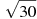 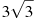 Варианты ответаРасположите в порядке убывания числа: ; ; 5,5.Варианты ответаРасположите в порядке возрастания числа: ; ; 6.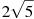 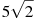 Варианты ответаРасположите в порядке убывания числа: ; ; 6.Варианты ответаНайдите значение выражения .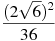 Варианты ответаНайдите значение выражения .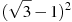 Варианты ответаКакое из следующих выражений равно ?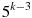 Варианты ответаКакое из следующих выражений равно ?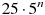 Варианты ответаНайдите значение выражения: .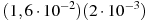 Варианты ответаПредставьте выражение в виде степени с основанием c.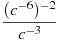 Варианты ответаНайдите значение выражения при .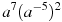 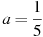 Варианты ответаВычислите: .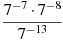 Варианты ответаУпростите выражение . 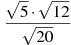 Найдите значение выражения . 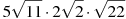 Найдите площадь квадрата со стороной . 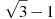 Сравните числа x и y, если , . 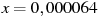 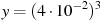 Сравните числа x и y, если , . 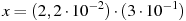 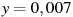 Представьте выражение в виде степени с основанием x. 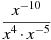 Задание 7Последовательность задана формулой . Какое из указанных чисел является членом этой последовательности? 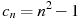 Варианты ответаПоследовательность задана формулой . Какое из следующих чисел не является членом этой последовательности?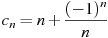 Варианты ответаПоследовательность задана формулой . Сколько членов в этой последовательности больше 1?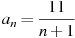 Варианты ответаПоследовательности заданы несколькими первыми членами. Одна из них – арифметическая прогрессия. Укажите ее. Варианты ответаОдна из данных последовательностей является геометрической прогрессией. Укажите эту последовательность.Варианты ответаКакая из следующих последовательностей является арифметической прогрессией?Варианты ответаВыписаны первые несколько членов арифметической прогрессии: 3; 6; 9; 12;… . Какое из следующих чисел есть среди членов этой прогрессии?Варианты ответаАрифметические прогрессии , и заданы формулами n-го члена: , , Укажите те из них, у которых разность d равна 4.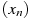 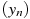 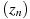 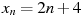 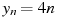 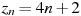 Варианты ответаВ первом ряду кинозала 30 мест, а в каждом следующем на 2 места больше, чем в предыдущем. Сколько мест в ряду с номером n?Варианты ответаДана арифметическая прогрессия: 33; 25; 17; … . Найдите первый отрицательный член этой прогрессии.Варианты ответаПоследовательность задана условиями , . Найдите . 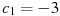 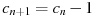 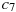 Последовательность задана условиями , . Найдите . 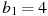 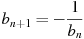 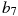 Выписано несколько последовательных членов арифметической прогрессии: …; 11; х; –13; –25; … . Найдите член прогрессии, обозначенный буквой х. Задание 8Одна из точек, отмеченных на координатной прямой, соответствует числу . Какая это точка?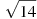 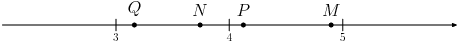 Варианты ответа2.   О числах a и b известно, что . Среди приведенных ниже неравенств выберите верные: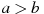 1) 2) 3)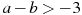 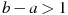 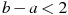 Варианты ответаО числах a и c известно, что . Какое из следующих неравенств неверно? 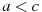 Варианты ответаНа координатной прямой изображены числа а и с. Какое из следующих неравенств неверно?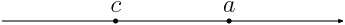 Варианты ответаО числах a, b, c и d известно, что , , . Сравнитe числа d и a. 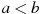 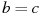 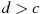 Варианты ответаКакое из следующих неравенств не следует из неравенства ?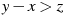 Варианты ответаКакое из чисел отмечено на координатной прямой точкой A?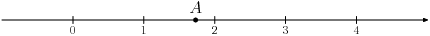 Варианты ответаЗадание 9Расстояние s (в метрах) до места удара молнии можно приближенно вычислить по формуле , где t – количество секунд, прошедших между вспышкой молнии и ударом грома. Определите, на каком расстоянии от места удара молнии находится наблюдатель, если . Ответ дайте в километрах, округлив его до целых. 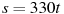 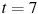 Зная длину своего шага, человек может приближенно подсчитать пройденное им расстояние s по формуле , где n – число шагов, l – длина шага. Какое расстояние прошел человек, если см, ? Ответ выразите в километрах. 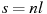 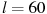 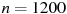 Чтобы перевести значение температуры по шкале Цельсия () в шкалу Фаренгейта () пользуются формулой , где С – градусы Цельсия, F – градусы Фаренгейта. Какая температура по шкале Фаренгейта соответствует по шкале Цельсия? 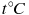 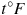 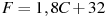 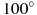 Перевести значение температуры по шкале Цельсия в шкалу Фаренгейта позволяет формула , где С – градусы Цельсия, F – градусы Фаренгейта. Какая температура по шкале Цельсия соответствует по шкале Фаренгейта? Ответ округлите до десятых. Расстояние s (в м), которое пролетает тело при свободном падении, можно приближенно вычислить по формуле , где v – начальная скорость (в м/с), t – время падения (в с). На какой высоте над землей окажется камень, упавший с высоты 80 м, через 3 с после начала падения, если его начальная скорость равна 7 м/с? Ответ дайте в метрах. 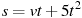 Высота h (в м), на которой через t с окажется тело, брошенное вертикально вверх с начальной скоростью v м/с, можно вычислить по формуле . На какой высоте (в метрах) окажется за 3 с мяч, подброшенный ногой вертикально вверх, если его начальная скорость равна 20 м/с? Возьмите значение м/с2. 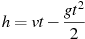 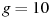 Найдите значение выражения при .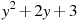 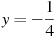 Найдите значение выражения при . 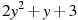 Найдите значение выражения при . 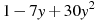 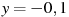 Найдите значение выражения при . 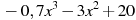 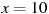 Найдите значение выражения при . 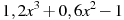 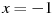 Найдите значение выражения при . 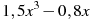 Найдите значение выражения при . 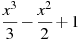 Найдите значение выражения при ; ; . 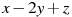 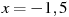 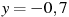 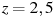 Найдите значение выражения при . 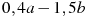 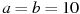 Найдите значение выражения при ; ; . 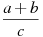 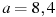 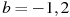 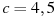 Найдите значение выражения при , . 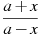 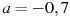 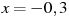 Найдите значение выражения при ; ; . 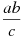 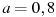 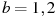 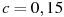 Найдите значение выражения при ; ; ; . 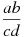 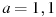 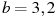 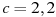 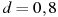 Найдите значение выражения при ; . 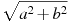 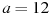 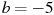 Найдите значение выражения при ; . 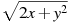 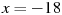 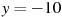 Найдите значение выражения при ; . 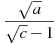 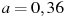 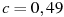 Найдите значение выражения при ; . 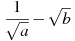 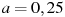 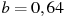 Найдите значение выражения при . 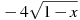 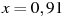 Задание 10В какое из следующих выражений можно преобразовать произведение ?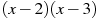 Варианты ответаУпростите выражение .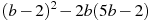 Варианты ответаВ выражении вынесли за скобки множитель . В каком случае преобразование выполнено верно?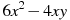 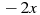 Варианты ответаКакой из следующих квадратных трехчленов нельзя разложить на множители?Варианты ответаСократите дробь .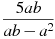 Варианты ответаУкажите выражение, тождественно равное дроби .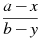 Варианты ответаУпростите выражение . Преобразуйте в многочлен выражение .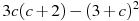 Упростите выражение . 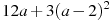 Найдите второй двучлен в разложении на множители квадратного трехчлена: . 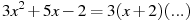 Сократите дробь . 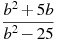 Выполните деление . 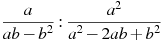 Выполните деление . 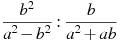 Выполните умножение . 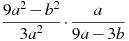 Выполните умножение . 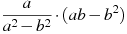 Найдите разность . 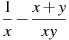 Упростите выражение . 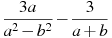 Найдите разность . 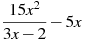 Упростите выражение . 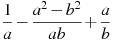 Упростите выражение . 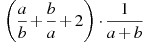 Упростите выражение . 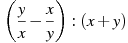 Задание 11Два острых угла прямоугольного треугольника относятся как 4:5. Найдите больший острый угол. Ответ дайте в градусах.Разность углов, прилежащих к одной стороне параллелограмма, равна . Найдите меньший угол параллелограмма. Ответ дайте в градусах.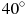 Один угол параллелограмма в два раза больше другого. Найдите меньший угол. Ответ дайте в градусах.Сумма двух углов равнобедренной трапеции равна . Найдите больший угол трапеции. Ответ дайте в градусах.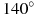 Сумма двух углов равнобедренной трапеции равна . Найдите меньший угол трапеции. Ответ дайте в градусах.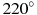 Найдите меньший угол равнобедренной трапеции, если два ее угла относятся как 1:2. Ответ дайте в градусах.Сумма трех углов выпуклого четырехугольника равна . Найдите четвертый угол. Ответ дайте в градусах.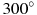 В выпуклом четырехугольнике ABCD , , , . Найдите угол A. Ответ дайте в градусах.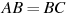 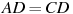 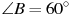 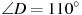 Углы выпуклого четырехугольника относятся как 1:2:3:4. Найдите меньший угол. Ответ дайте в градусах.Два угла вписанного в окружность четырехугольника равны и . Найдите больший из оставшихся углов. Ответ дайте в градусах.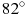 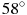 Задание 12Решите уравнение 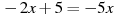 Решите уравнение .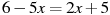 Решите уравнение . 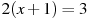 Решите уравнение . 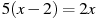 Решите уравнение .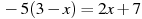 Решите уравнение 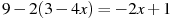 Решите уравнение 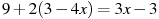 Решите уравнение 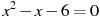 Решите уравнение . 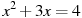 Решите уравнение . 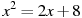 Решите уравнение . 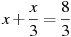 Решите уравнение .                    13.  Решите уравнение . 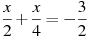 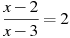 Решите уравнение 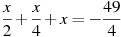 . Решите уравнение . 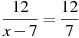 Решите уравнение . 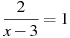 Решите уравнение .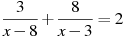 Решите уравнение .             19.  Решите уравнение . 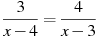 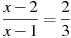 Задание 13Решите неравенство . 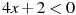 Решите неравенство . 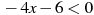 Решите неравенство 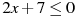 Решите неравенство . 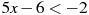 Решите неравенство . 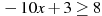 Решите неравенство .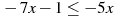 Решите неравенство . 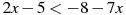 Решите неравенство . 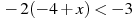 Решите неравенство 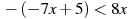 Решите неравенство 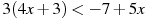 Решите неравенство 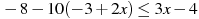 Решите неравенство . 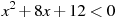 Решите неравенство .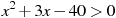 Решите неравенство . 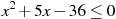 Решите неравенство                              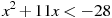 Решите неравенство .                                  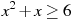 Решите неравенство . 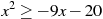 Решите неравенство . 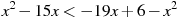 Задание 14Каким уравнением задается прямая, проходящая через точки A и B?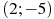 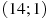 Варианты ответаРешите систему уравнений . 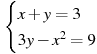 Вычислите координаты точек пересечения параболы и прямой . 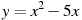 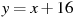 На координатной плоскости построены графики уравнений и .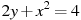 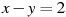 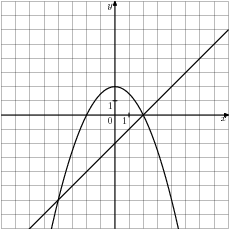            Используя эти графики, решите систему уравнений .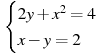 Окружность, изображенная на рисунке, задается уравнением , а прямая – уравнением ух. Вычислите координаты точки В.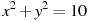 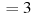 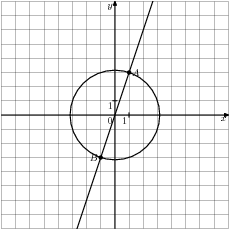 На рисунке изображены графики функций и . Вычислите координаты точки В.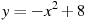 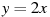 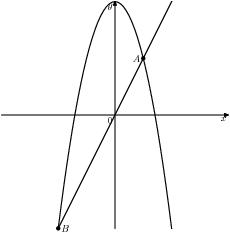 Задание 15График какой из приведенных ниже функций изображен на рисунке?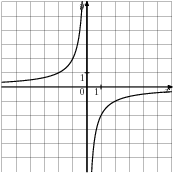 Варианты ответаНайдите значение по графику функции , изображенному на рисунке.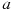 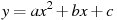 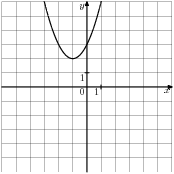 Варианты ответаНайдите значение по графику функции , изображенному на рисунке.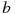 Варианты ответаНайдите значение по графику функции , изображенному на рисунке.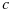 Варианты ответаНайдите значение по графику функции , изображенному на рисунке.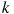 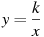 Варианты ответаНа одном из рисунков изображен график функции у=х2-2х+3. Укажите номер этого рисунка.Варианты ответаНа одном из рисунков изображен график функции . Укажите номер этого рисунка.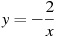 Варианты ответаНа одном из рисунков изображен график функции . Укажите номер этого рисунка.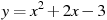 Варианты ответаНа одном из рисунков изображен график функции . Укажите номер этого рисунка.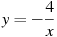 Варианты ответаНа одном из рисунков изображена парабола. Укажите номер этого рисунка.Варианты ответаНа одном из рисунков изображена гипербола. Укажите номер этого рисунка.Варианты ответаНайдите значение по графику функции , изображенному на рисунке.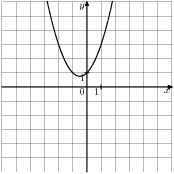 Найдите значение по графику функции , изображенному на рисунке.Найдите значение по графику функции , изображенному на рисунке.Найдите значение по графику функции , изображенному на рисунке.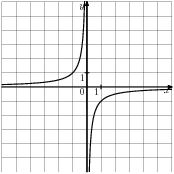 Задание 18Когда самолет находится в горизонтальном полете, подъемная сила, действующая на крылья, зависит только от скорости. На рисунке изображена эта зависимость для некоторого самолета. На оси абсцисс откладывается скорость (в километрах в час), на оси ординат – сила (в тоннах силы). Определите по рисунку, чему равна подъемная сила (в тоннах силы) при скорости 200 км/ч? 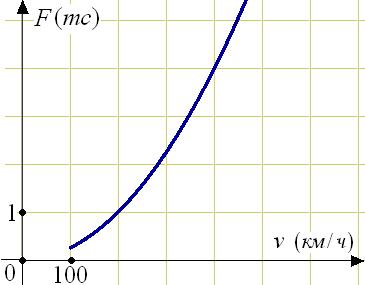 В аэропорту чемоданы пассажиров поднимают в зал выдачи багажа по транспортерной ленте. При проектировании транспортера необходимо учитывать допустимую силу натяжения ленты транспортера. На рисунке изображена зависимость натяжения ленты от угла наклона транспортера к горизонту при расчетной нагрузке. На оси абсцисс откладывается угол подъема в градусах, на оси ординат – сила натяжения транспортерной ленты (в килограммах силы). При каком угле наклона сила натяжения достигает 150 кгс? Ответ дайте в градусах.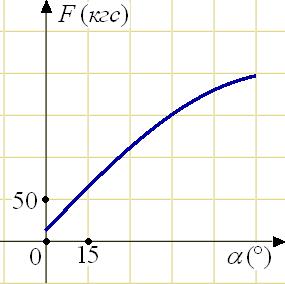 В ходе химической реакции количество исходного вещества (реагента), которое еще не вступило в реакцию, со временем постепенно уменьшается. На рисунке эта зависимость представлена графиком. На оси абсцисс откладывается время в минутах, прошедшее с момента начала реакции, на оси ординат – масса оставшегося реагента, который еще не вступил в реакцию (в граммах). Определите по графику, сколько граммов реагента вступило в реакцию за три минуты?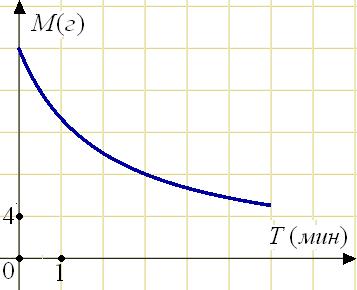 Мощность отопителя в автомобиле регулируется дополнительным сопротивлением, которое можно менять, поворачивая рукоятку в салоне машины. При этом меняется сила тока в электрической цепи электродвигателя – чем меньше сопротивление, тем больше сила тока и тем быстрее вращается мотор отопителя. На рисунке показана зависимость силы тока от величины сопротивления. На оси абсцисс откладывается сопротивление (в Омах), на оси ординат – сила тока в Амперах. Ток в цепи электродвигателя уменьшился с 8 до 6 Ампер. На сколько Омов при этом увеличилось сопротивление цепи?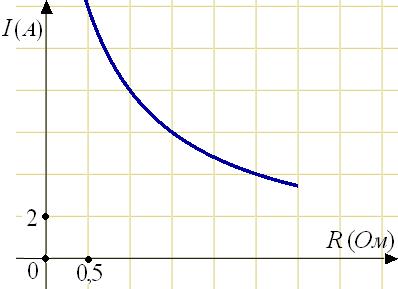 1.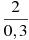 2.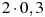 3.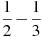 4.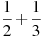 1.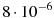 2.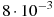 3.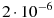 4.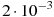 1.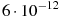 2.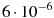 3.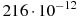 4.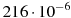 На диаграмме показано содержание питательных веществ в сливочном мороженом. Определите по диаграмме, содержание каких веществ преобладает.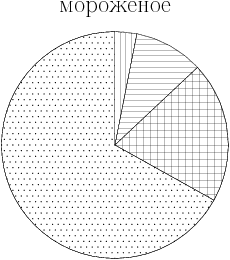 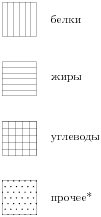 *-к прочему относятся вода, витамины и минеральные вещества. Варианты ответа1.протестанты 2.католики 3.мусульмане 4.прочие1.0-14 лет 2.15-50 лет 3.51-64 лет 4.65 и более1.5625000 р. 2.562,5 р. 3.50625000р. 4.562500 р.1.40 2.80 3.120 4.1601.960 р. 2.820 р. 3.160 р. 4.1600 р.1.136 р. 2.816 р. 3.700 р. 4.850 р.Государству принадлежит 60% акций предприятия, остальные акции принадлежат частным лицам. Общая прибыль предприятия после уплаты налогов за год составила 40 млн. р. Какая сумма из этой прибыли должна пойти на выплату частным акционерам?Варианты ответаГосударству принадлежит 60% акций предприятия, остальные акции принадлежат частным лицам. Общая прибыль предприятия после уплаты налогов за год составила 40 млн. р. Какая сумма из этой прибыли должна пойти на выплату частным акционерам?Варианты ответаГосударству принадлежит 60% акций предприятия, остальные акции принадлежат частным лицам. Общая прибыль предприятия после уплаты налогов за год составила 40 млн. р. Какая сумма из этой прибыли должна пойти на выплату частным акционерам?Варианты ответаГосударству принадлежит 60% акций предприятия, остальные акции принадлежат частным лицам. Общая прибыль предприятия после уплаты налогов за год составила 40 млн. р. Какая сумма из этой прибыли должна пойти на выплату частным акционерам?Варианты ответаГосударству принадлежит 60% акций предприятия, остальные акции принадлежат частным лицам. Общая прибыль предприятия после уплаты налогов за год составила 40 млн. р. Какая сумма из этой прибыли должна пойти на выплату частным акционерам?Варианты ответаГосударству принадлежит 60% акций предприятия, остальные акции принадлежат частным лицам. Общая прибыль предприятия после уплаты налогов за год составила 40 млн. р. Какая сумма из этой прибыли должна пойти на выплату частным акционерам?Варианты ответаГосударству принадлежит 60% акций предприятия, остальные акции принадлежат частным лицам. Общая прибыль предприятия после уплаты налогов за год составила 40 млн. р. Какая сумма из этой прибыли должна пойти на выплату частным акционерам?Варианты ответаГосударству принадлежит 60% акций предприятия, остальные акции принадлежат частным лицам. Общая прибыль предприятия после уплаты налогов за год составила 40 млн. р. Какая сумма из этой прибыли должна пойти на выплату частным акционерам?Варианты ответаГосударству принадлежит 60% акций предприятия, остальные акции принадлежат частным лицам. Общая прибыль предприятия после уплаты налогов за год составила 40 млн. р. Какая сумма из этой прибыли должна пойти на выплату частным акционерам?Варианты ответаГосударству принадлежит 60% акций предприятия, остальные акции принадлежат частным лицам. Общая прибыль предприятия после уплаты налогов за год составила 40 млн. р. Какая сумма из этой прибыли должна пойти на выплату частным акционерам?Варианты ответаГосударству принадлежит 60% акций предприятия, остальные акции принадлежат частным лицам. Общая прибыль предприятия после уплаты налогов за год составила 40 млн. р. Какая сумма из этой прибыли должна пойти на выплату частным акционерам?Варианты ответаГосударству принадлежит 60% акций предприятия, остальные акции принадлежат частным лицам. Общая прибыль предприятия после уплаты налогов за год составила 40 млн. р. Какая сумма из этой прибыли должна пойти на выплату частным акционерам?Варианты ответа1.4000000 р. 2.12000000 р. 3.20000000 р. 4.6400000 р.1.15 2.24 3.45 4.751.20% 2.25% 3.40% 4.80%1.60 кг 2.57,6 кг 3.40 кг 4.9,6 кг1.На 5% 2.На 10% 3.На 0,05% 4.На 105%1.3:2 2.2:3 3.3:5 4.5:31.; ; 5,5 2.5,5; ; 3.; 5,5; 4.; ; 5,51.; ; 5,5 2.5,5; ; 3.; 5,5; 4.; ; 5,51.; 6; 2.; 6; 3.6; ; 4.; ; 61.; 6; 2.; 6; 3.6, ; 4.; ; 61.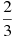 2.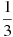 3.2 4.41.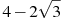 2.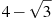 3.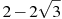 4.21.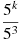 2.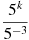 3.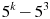 4.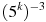 1.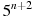 2.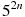 3.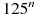 4.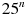 1.3200000 2.0,00032 3.0,000032 4.0,00000321.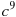 2.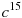 3.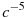 4.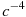 1.-125 2.125 3.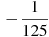 4.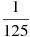 1.-49 2.49 3.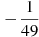 4.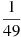 1.1 2.2 3.3 4.41.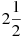 2.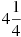 3.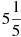 4.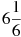 1.8 2.9 3.10 4.111.1; 2; 3; 5; ... 2.1; 2; 4; 8; ... 3.1; 3; 5; 7; ... 4.1; ; ; ; ...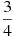 1.10; 6; 2; -2; ... 2.5; ; ; ; ... 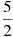 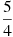 3.1; 2; 3; 5; ... 4.; ; ; ; ...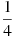 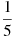 1.Последовательность натуральных степеней числа 2 2.Последовательность натуральных чисел, кратных 5 3.Последовательность кубов натуральных чисел 4.Последовательность всех правильных дробей, числитель которых на 1 меньше знаменателя1.83 2.95 3.100 4.1021.и 2.и 3., и 4.1.28+2n 2.30+2n 3.32+2n 4.2n1.-7 2.-8 3.-9 4.-11.M 2.N 3.P 4.Q1.1 и 2 2.2 и 3 3.1 и 3 4.1, 2 и 31.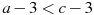 2.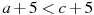 3.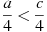 4.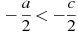 1.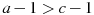 2.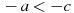 3.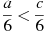 4.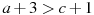 1.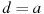 2.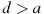 3.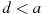 4.Сравнить невозможно.1.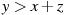 2.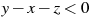 3.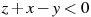 4.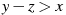 1.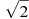 2.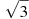 3.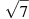 4.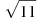 1.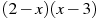 2.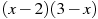 3.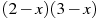 4.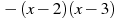 1.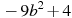 2.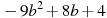 3.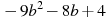 4.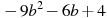 1.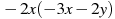 2.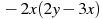 3.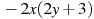 4.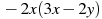 1.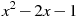 2.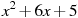 3.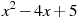 4.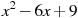 1.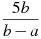 2.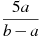 3.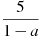 4.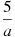 1.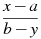 2.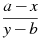 3.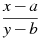 4.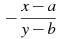 1.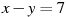 2.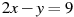 3.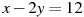 4.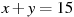 На координатной плоскости отмечены точки C и D. Какое уравнение задает прямую, проходящую через эти точки?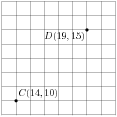 Варианты ответаНа координатной плоскости отмечены точки C и D. Какое уравнение задает прямую, проходящую через эти точки?Варианты ответаНа координатной плоскости отмечены точки C и D. Какое уравнение задает прямую, проходящую через эти точки?Варианты ответаНа координатной плоскости отмечены точки C и D. Какое уравнение задает прямую, проходящую через эти точки?Варианты ответаНа координатной плоскости отмечены точки C и D. Какое уравнение задает прямую, проходящую через эти точки?Варианты ответаНа координатной плоскости отмечены точки C и D. Какое уравнение задает прямую, проходящую через эти точки?Варианты ответаНа координатной плоскости отмечены точки C и D. Какое уравнение задает прямую, проходящую через эти точки?Варианты ответаНа координатной плоскости отмечены точки C и D. Какое уравнение задает прямую, проходящую через эти точки?Варианты ответаНа координатной плоскости отмечены точки C и D. Какое уравнение задает прямую, проходящую через эти точки?Варианты ответаНа координатной плоскости отмечены точки C и D. Какое уравнение задает прямую, проходящую через эти точки?Варианты ответаНа координатной плоскости отмечены точки C и D. Какое уравнение задает прямую, проходящую через эти точки?Варианты ответаВ какой координатной четверти находится точка пересечения прямых и ?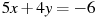 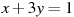 Варианты ответаОкружность, изображенная на рисунке, задана уравнением . Используя этот рисунок, определите, какая из систем уравнений не имеет решений. 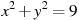 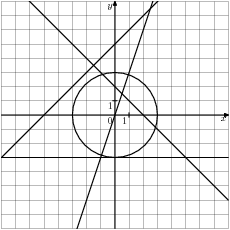 Варианты ответаНа координатной плоскости отмечены точки C и D. Какое уравнение задает прямую, проходящую через эти точки?Решите систему уравнений . 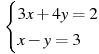 Решите систему уравнений . 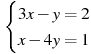 Вычислите координаты точки пересечения прямых и . 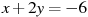 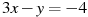 Вычислите координаты точки пересечения прямых и . 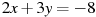 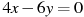 1.  Какие из следующих утверждений верны?1) Если угол равен , то вертикальный с ним угол равен .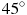 2) Любые две прямые имеют ровно одну общую точку.3) Через любые три точки проходит ровно одна прямая.4) Если расстояние от точки до прямой меньше 1, то и длина любой наклонной, проведенной из данной точки к прямой, меньше 1.2. Какие из следующих утверждений верны?1) Если при пересечении двух прямых третьей прямой соответственные углы равны , то эти две прямые параллельны.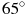 2) Любые две прямые имеют не менее одной общей точки.3) Через любую точку проходит более одной прямой.4) Любые три прямые имеют не менее одной общей точки.3. Какие из следующих утверждений верны?1) Если при пересечении двух прямых третьей прямой внутренние накрест лежащие углы составляют в сумме , то эти две прямые параллельны.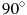 2) Если угол равен , то смежный с ним равен .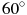 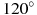 3) Если при пересечении двух прямых третьей прямой внутренние односторонние углы равны и , то эти две прямые параллельны.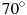 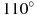 4) Через любые три точки проходит не более одной прямой.4. Какие из следующих утверждений верны?1) Каждая сторона треугольника меньше разности двух других сторон.2) В равнобедренном треугольнике имеется не более двух равных углов.3) Если сторона и угол одного треугольника соответственно равны стороне и углу другого треугольника, то такие треугольники равны.4) В треугольнике ABC, для которого , , , угол  Снаименьший.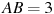 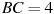 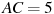 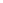 5. Какие из следующих утверждений верны?1) В треугольнике против меньшего угла лежит большая сторона.2) Если один угол треугольника больше , то два других его угла меньше .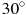 3) Если все стороны треугольника меньше 1, то и все его высоты меньше 1.4) Сумма острых углов прямоугольного треугольника не превосходит .6. Какие из следующих утверждений верны?1) В треугольнике , для которого , , , сторона  — наименьшая.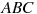 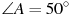 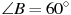 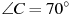 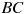 2) В треугольнике , для которого , , , угол  — наибольший.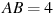 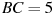 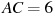 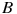 3) Внешний угол треугольника больше каждого внутреннего угла.4) Треугольник со сторонами 1, 2, 3 не существует.7. Какие из следующих утверждений верны?1) Если расстояние между центрами двух окружностей равно сумме их диаметров, то эти окружности касаются.2) Вписанные углы окружности равны.3) Если вписанный угол равен , то дуга окружности, на которую опирается этот угол, равна .4) Через любые четыре точки, не принадлежащие одной прямой, проходит единственная окружность.8.  Какие из следующих утверждений верны?1) Вписанные углы, опирающиеся на одну и ту же хорду окружности, равны.2) Если радиусы двух окружностей равны 5 и 7, а расстояние между их центрами равно 3, то эти окружности не имеют общих точек.3) Если радиус окружности равен 3, а расстояние от центра окружности до прямой равно 2, то эти прямая и окружность пересекаются.4)  Если вписанный угол равен , то дуга окружности, на которую опирается этот угол, равна .. 9.  Какие из следующих утверждений верны?1) Через любые три точки проходит не более одной окружности.2) Если расстояние между центрами двух окружностей больше суммы их диаметров, то эти окружности не имеют общих точек.3) Если радиусы двух окружностей равны 3 и 5, а расстояние между их центрами равно 1, то эти окружности пересекаются. 4) Если дуга окружности составляет , то вписанный угол, опирающийся на эту дугу окружности, равен 400..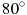 Задание 17График какой из приведенных ниже функций изображен на рисунке?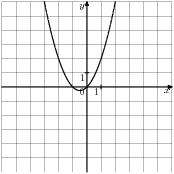 Варианты ответа1.2.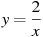 3.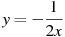 4.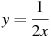 1.-1 2.1 3.2 4.31.-2 2.1 3.2 4.31.-3 2.1 3.2 4.31.2 2.3.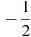 4.-21.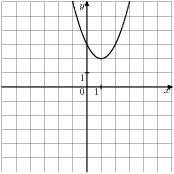 2.3.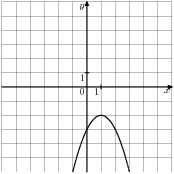 4.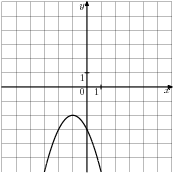 1.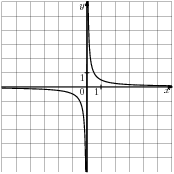 2.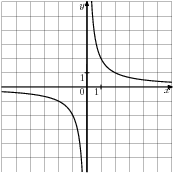 3.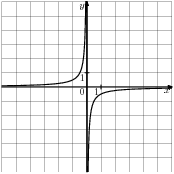 4.1.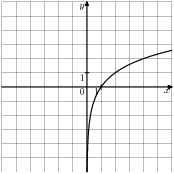 2.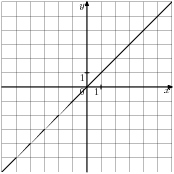 3.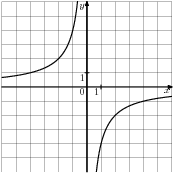 4.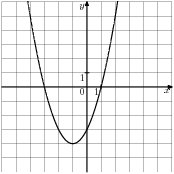 1.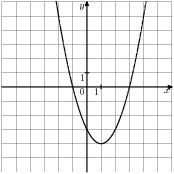 2.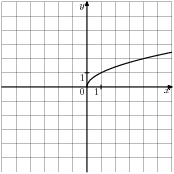 3.4.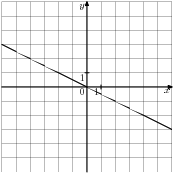 1.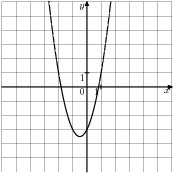 2.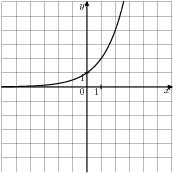 3.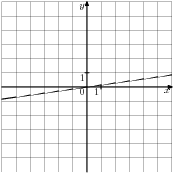 4.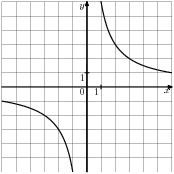 1.2.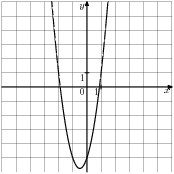 3.4.